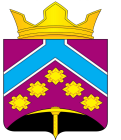 РОССИЙСКАЯ ФЕДЕРАЦИЯАДМИНИСТРАЦИЯ ПРИРЕЧЕНСКОГО  СЕЛЬСОВЕТАУЖУРСКОГО РАЙОНА КРАСНОЯРСКОГО КРАЯПОСТАНОВЛЕНИЕ 23.12.2013г.                                  п. Приреченск                                   № 112Об утверждении административного регламента предоставления муниципальной услуги « Выдача выписки  из финансово лицевого счета» (в редакции от 17.02.2017г. Постановление № 15, от 03.12.2020г. Постановление № 60).В соответствии с Жилищным кодексом Российской Федерации, Федеральным законом от 27.07.2010 № 210-ФЗ «Об организации предоставления государственных и муниципальных услуг», в целях  обеспечения открытости и общедоступности информации о предоставлении муниципальных услуг физическим и (или) юридическим лицам, руководствуясь  Уставом Приреченского сельсовета, ПОСТАНОВЛЯЮ: 1. Постановления, № 46 от 10.07.2012г. «Об утверждении административного регламента муниципального образования Приреченский сельсовет  Ужурского района Красноярского края предоставления муниципальной услуги «Выдача выписки из финансово лицевого счета», №34 от 25.03.2013г. «О внесении изменений в Постановление от 10.07. 2012г. №46 « Об  утверждении административного регламента муниципального образования Приреченский сельсовет Ужурского района, Красноярского края предоставления  государственных и муниципальных услуг»» признать утратившим силу 2. Утвердить административный регламент предоставления муниципальной услуги «Выдача выписки из финансово лицевого счета», согласно приложению.3. Ответственность за исполнение настоящего постановления возложить на специалиста 1 категории  администрации Приреченского сельсовета  Корневу Елену Петровну.4. Постановление вступает в силу в день, следующий за днём его официального опубликования в  местной газете  «Приреченские вести».Глава Приреченского сельсовета                                                 М.Н.МаштароваПриложение                                                  к постановлению администрации Приреченского сельсовета№ 112 от 23.12.2013г.АДМИНИСТРАТИВНЫЙ РЕГЛАМЕНТпредоставления муниципальной услуги «Выдача выписки из финансово лицевого счета»1. Общие положения1.1 Настоящий административный регламент по предоставлению муниципальной услуги «Выдача выписки из финансово лицевого счета» (далее - административный регламент) устанавливает порядок, сроки и последовательность административных процедур при предоставлении муниципальной услуги в соответствии с законодательством Российской Федерации.1.2. Регламент размещается на Интернет-сайте  администрации Приреченского сельсовета, Ужурский район Красноярский край с электронным адресом http://prirechensk, также на информационных стендах, расположенных в здании администрации Приреченского сельсовета по адресу: 662267 Красноярский край, Ужурский район, п. Приреченск, ул. Набережная 72. Стандарт предоставления муниципальной услуги2.1. Наименование муниципальной услуги – «Выдача выписки из финансово лицевого счета»  (далее – муниципальная услуга).2.2. Предоставление муниципальной услуги осуществляется администрацией Приреченского сельсовета Ужурского района Красноярского края  (далее - администрация). Ответственным исполнителем муниципальной услуги является специалиста 1 категории  администрации Приреченского сельсовета  Корнева Елена Петровна (далее – специалист администрации).Место нахождения: 662267, Красноярский край, Ужурский район, п.Приреченск, ул.Набережная , 7.Почтовый адрес: 662267, Красноярский край, Ужурский район, п.Приреченск ул. Набережная 7Приёмные дни: понедельник-пятница.График работы: с 800 до 1600, (обеденный перерыв с 1200 до 1300) в пятницу с 800  до 1400  Телефон/факс: 8(39156) 34-2-13, адрес электронной почты prirech2012@yandex.ru Информацию по процедуре предоставления муниципальной услуги можно получить у специалиста администрации, ответственного за предоставление муниципальной услуги.2.3. Получателями муниципальной услуги являются граждане Российской Федерации, проживающие на территории Приреченского сельсовета и за ее пределами  (далее - заявители).От имени заявителя могут выступать физические лица, имеющие право в соответствии с законодательством Российской Федерации либо в силу наделения их заявителями в порядке, установленном законодательством Российской Федерации, полномочиями выступать от их имени (далее - заявители).2.4. Результатом предоставления муниципальной услуги являются:-  выдача документов (Выдача выписки из финансово лицевого счета);- отказ в выдаче документов (выписки из финансово лицевого счета). 2.5. Срок предоставления муниципальной услуги составляет не более 30 дней со дня письменного обращения заявителя по почте или в день обращения при личном устном обращении.2.6. Правовыми основаниями для предоставления муниципальной услуги является:- Конституция  Российской Федерации;- Жилищный кодекс  Российской Федерации;- Федеральный закон  от 02.05.2006 № 59-ФЗ «О порядке рассмотрения обращений граждан Российской Федерации»;- Федеральный  закон  от 06.10.2003 № 131-ФЗ «Об общих принципах организации местного самоуправления в Российской Федерации»; - Федеральный закон  от 27.07.2006 № 152-ФЗ «О персональных данных»;- Федеральный закон  от 09.02.2009 № 8-ФЗ «Об обеспечении доступа к информации о деятельности государственных органов и органов местного самоуправления»;- Федеральный закон  от 27.07.2010 № 210-ФЗ «Об организации предоставления государственных и муниципальных услуг».- Устав Приреченского сельсовета Ужурского района Красноярского края.2.7. Исчерпывающий перечень документов, необходимых для предоставления муниципальной услуги (далее - документы).-    заявление (приложение №1 к административному регламенту); - правоустанавливающие документы на недвижимость (жилое помещение);- паспорт владельца недвижимости (жилое помещение), а также паспорта граждан (свидетельство о рождении на несовершеннолетних), зарегистрированных в жилом помещении..Требовать от заявителей документы, не предусмотренные данным пунктом административного регламента, не допускается.2.8. Исчерпывающий перечень оснований для отказа в приёме письменного заявления: текст документа написан неразборчиво, без указания фамилии, имени, отчества физического лица, адреса его регистрации; в документах имеются подчистки, подписки, зачеркнутые слова,  не оговоренные исправления.2.9. Исчерпывающий перечень оснований для отказа в предоставлении муниципальной услуги:- обращение гражданина, который в соответствии с настоящим регламентом не может быть получателем муниципальной услуги;- не представлены документы, указанные в пункте 2.7 настоящего регламента.2.10. Муниципальная услуга предоставляется бесплатно.2.11. Максимальный срок ожидания в очереди при подаче запроса о предоставлении муниципальной услуги составляет не более 30 минут.Максимальный срок ожидания при получении результата предоставления муниципальной услуги составляет не более 30 минут.2.12. Срок регистрации запроса заявителя о предоставлении муниципальной услуги составляет не более 1 дня.2.13. Требования к помещениям, в которых предоставляется муниципальная услуга:помещения, в которых осуществляется приём граждан, обратившихся за получением муниципальной услуги, должны быть оснащены соответствующими указателями, информационными стендами с образцами заполнения заявления и перечнем документов, необходимых для предоставления услуги. Места для заполнения необходимых документов оборудуются стульями, столами и обеспечиваются бланками заявлений, письменными принадлежностями. На информационном стенде  размещается перечень документов, которые заявитель должен представить для исполнения муниципальной услуги.Рабочее место специалиста администрации, участвующего в оказании муниципальной услуги, оснащается настенной вывеской или настольной табличкой с указанием фамилии, имени, отчества и должности, необходимой для исполнения муниципальной услуги офисной техникой.Помещения для предоставления муниципальной услуги по возможности размещаются в максимально удобных для обращения местах.В местах ожидания предоставления муниципальной услуги предусматривается оборудование доступных мест общественного пользования.В местах предоставления муниципальной услуги на видном месте размещаются схемы размещения средств пожаротушения и путей эвакуации посетителей и работников органов, участвующих в оказании муниципальной услуги.Места предоставления муниципальной услуги оборудуются средствами пожаротушения и оповещения о возникновении чрезвычайной ситуации.Входы в помещения оборудуются пандусами, расширенными проходами, позволяющими обеспечить беспрепятственный доступ инвалидов, включая инвалидов, использующих кресла-коляски.При ином размещении помещений по высоте должна быть обеспечена возможность получения муниципальной услуги маломобильными группами населения.Места для ожидания и заполнения заявлений должны быть доступны для инвалидов.К месту предоставления муниципальной услуги обеспечивается доступ инвалидов в соответствии с законодательством Российской Федерации о социальной защите инвалидов (включая инвалидов, использующих кресла-коляски и собак-проводников):- возможность самостоятельного передвижения по территории, на которой расположено помещение для оказания муниципальной услуги, входа в места предоставления муниципальной услуги и выхода из них, посадки в транспортное средство и высадки из него, в том числе с использованием кресла-коляски;- сопровождение инвалидов, имеющих стойкие расстройства функции зрения и самостоятельного передвижения, и оказание им помощи в месте предоставления муниципальной услуги;- размещение оборудования и носителей информации, необходимых для обеспечения беспрепятственного доступа инвалидов к месту предоставления муниципальной услуги с учетом ограничений их жизнедеятельности;- допуск к месту предоставления муниципальной услуги собаки-проводника при наличии документа, подтверждающего ее специальное обучение и выдаваемого по форме и в порядке, которые определяются федеральным органом исполнительной власти, осуществляющим функции по выработке и реализации государственной политики и нормативно-правовому регулированию в сфере социальной защиты населения;- оказание специалистами помощи инвалидам в преодолении барьеров, мешающих получению ими муниципальной услуги наравне с другими лицами.На территории, прилегающей к зданию, в котором проводится прием заявлений и документов, необходимых для предоставления муниципальной услуги, а также выдача результатов оказания муниципальной услуги, определяются места для парковки специальных автотранспортных средств инвалидов. Доступ специального автотранспорта получателей муниципальной услуги к парковочным местам и стоянка являются бесплатными.2.14. На информационном стенде в администрации размещаются следующие информационные материалы:- сведения о перечне предоставляемых муниципальных услуг;- перечень предоставляемых муниципальных услуг, образцы документов (справок, выписок).- образец заполнения заявления;- адрес, номера телефонов и факса, график работы, адрес электронной почты администрации;- административный регламент;- адрес официального сайта Учреждения в сети Интернет, содержащего информацию о предоставлении муниципальной услуги;- порядок получения информации заявителями по вопросам предоставления муниципальной услуги, в том числе о ходе предоставления муниципальной услуги;- перечень оснований для отказа в предоставлении муниципальной услуги;- порядок обжалования действий (бездействия) и решений, осуществляемых (принятых) в ходе предоставления муниципальной услуги;- необходимая оперативная информация о предоставлении муниципальной услуги.- описание процедуры предоставления муниципальной услуги в текстовом виде и в виде блок-схемы;Текст материалов, размещаемых на стендах, должен быть напечатан удобным для чтения шрифтом, основные моменты и наиболее важные места выделены.2.15. Показателями доступности и качества муниципальной услуги являются:- соблюдение сроков предоставления муниципальной услуги, сроков выполнения отдельных административных процедур в рамках ее предоставления;3. Состав, последовательность и сроки выполнения административных процедур, требования к порядку их выполнения, в том числе особенности выполнения административных процедур в электронной форме3.1. Предоставление муниципальной услуги осуществляется в форме:- непосредственное обращение заявителя (при личном обращении);- ответ на письменное обращение.- через многофункциональный  центр предоставления государственных и муниципальных услуг3.2. Получение консультаций по процедуре предоставления муниципальной услуги может осуществляться следующими способами:- посредством личного обращения;- обращения по телефону;- посредством письменных обращений по почте;- посредством обращений по электронной почте.-через многофункциональный  центр предоставления государственных и муниципальных услуг3.3. Основными требованиями к консультации заявителей являются:- актуальность;- своевременность;- четкость в изложении материала;- полнота консультирования;- наглядность форм подачи материала;- удобство и доступность.3.4. Требования к форме и характеру взаимодействия специалиста администрации с заявителями:при личном обращении заявителей специалист администрации должен представиться, указать фамилию, имя и отчество, сообщить занимаемую должность, самостоятельно дать ответ на заданный заявителем вопрос. В конце консультирования специалист отдела, осуществляющий консультирование, должен кратко подвести итоги и перечислить меры, которые следует принять заявителю (кто именно, когда и что должен сделать).Ответ на письменные обращения и обращения по электронной почте дается в простой, четкой и понятной форме с указанием фамилии и инициалов, номера телефона специалиста администрации, исполнившего ответ на обращение. Ответ на письменное обращение подписывается Главой администрации либо уполномоченным должностным лицом. 3.5. При ответах на телефонные звонки и устные обращения специалист в вежливой форме четко и подробно информирует обратившихся по интересующим их вопросам. При невозможности специалиста, принявшего звонок, самостоятельно ответить на поставленный вопрос, телефонный звонок должен быть переадресован (переведен) на другого специалиста или обратившемуся гражданину должен быть сообщен телефонный номер, по которому можно получить необходимую информацию.3.6. Ответ на письменное обращение о процедуре предоставления муниципальной услуги предоставляется в течение 30 календарных дней со дня регистрации этого обращения.3.7. Предоставление муниципальной услуги включает в себя выполнение следующих административных процедур (блок-схема административных процедур в приложении №2 к административному регламенту): 3.7.1. При направлении документов по почте:- приём, регистрация заявления и приложенных копий документов (заверенных нотариально) от заявителя, направление документов для предоставления муниципальной услуги;- подготовка ответа и направление его по почте заявителю.Результатом исполнения административного действия является направление соответствующего документа заявителю. Срок исполнения данного административного действия составляет не более 30 дней.3.7.2. При личном обращении заявителя:- приём заявителя, проверка документов (в день обращения);- предоставление соответствующей информации заявителю.Результатом исполнения административного действия является предоставление заявителю соответствующего документа. Срок исполнения данного административного действия составляет не более 30 минут.4. Формы контроля за исполнением административного регламента4.1. Текущий контроль за соблюдением последовательности действий, определенных Регламентом осуществляется Главой администрации и включает в себя проведение проверок соблюдения и исполнения ответственными лицами (специалистами) действующего законодательства, а также положений Регламента.4.2. Персональная ответственность ответственных лиц (специалистов) закрепляется в соответствующих положениях должностных инструкций.4.3. Контроль за полнотой и качеством предоставления муниципальной услуги включает в себя проведение проверок, выявление и устранение нарушений прав заявителей, рассмотрение, принятие решений и подготовку ответов на обращения заявителей, содержащие жалобы на решения, действия (бездействия) ответственных лиц (специалистов).4.4. По результатам проведенных проверок в случае выявления нарушений прав заявителей по предоставлению муниципальной услуги осуществляется привлечение виновных лиц к ответственности в соответствии с законодательством Российской Федерации.4.5. Проведение проверок может носить плановый характер и внеплановый характер (по конкретному обращению заявителя по предоставлению муниципальной услуги).5. Досудебный (внесудебный) порядок обжалования решений и действий (бездействия) органа, предоставляющего муниципальную услугу, а также должностных лиц или муниципальных служащих.5.1. Заявители муниципальной услуги имеют право обратиться с заявлением или жалобой (далее - обращения) на действия (бездействия) исполнителя, ответственных лиц (специалистов), в том числе в следующих случаях:	1) нарушение срока регистрации запроса заявителя о предоставлении муниципальной услуги;	2) нарушение срока предоставления муниципальной услуги;	3) требование у заявителя документов, не предусмотренных нормативными правовыми актами Российской Федерации, нормативными правовыми актами субъектов Российской Федерации, муниципальными правовыми актами для предоставления муниципальной услуги;	4) отказ в приеме документов, предоставление которых предусмотрено нормативными правовыми актами Российской Федерации, нормативными правовыми актами субъектов Российской Федерации, муниципальными правовыми актами для предоставления муниципальной услуги, у заявителя;	5) отказ в предоставлении муниципальной услуги, если основания отказа не предусмотрены федеральными законами и принятыми в соответствии с ними иными нормативными правовыми актами Российской Федерации, нормативными правовыми актами субъектов Российской Федерации, муниципальными правовыми актами;	6) затребование с заявителя при предоставлении муниципальной услуги платы, не предусмотренной нормативными правовыми актами Российской Федерации, нормативными правовыми актами субъектов Российской Федерации, муниципальными правовыми актами;	7) отказ органа, предоставляющего муниципальную услугу, должностного лица органа, предоставляющего муниципальную услугу, в исправлении допущенных опечаток и ошибок в выданных в результате предоставления муниципальной услуги документах либо нарушение установленного срока таких исправлений.5.2. Обращения подлежат обязательному рассмотрению. Рассмотрение обращений осуществляется бесплатно.5.3. Жалоба подается в письменной форме на бумажном носителе, в электронной форме в орган, предоставляющий муниципальную услугу. Жалобы на решения, принятые руководителем органа, предоставляющего муниципальную услугу, подаются в вышестоящий орган (при его наличии) либо в случае его отсутствия рассматриваются непосредственно руководителем органа, предоставляющего муниципальную услугу.5.4. Жалоба может быть направлена по почте, с использованием информационно-телекоммуникационной сети Интернет, официального сайта органа, предоставляющего муниципальную услугу, а также может быть принята при личном приеме заявителя и через многофункциональный центр предоставления государственных и муниципальных услуг 5.5. Жалоба должна содержать:1) наименование органа, предоставляющего муниципальную услугу, должностного лица органа, предоставляющего муниципальную услугу, решения и действия (бездействие) которых обжалуются;2) фамилию, имя, отчество (последнее - при наличии), сведения о месте жительства заявителя - физического лица либо наименование, сведения о месте нахождения заявителя - юридического лица, а также номер (номера) контактного телефона, адрес (адреса) электронной почты (при наличии) и почтовый адрес, по которым должен быть направлен ответ заявителю;3) сведения об обжалуемых решениях и действиях (бездействии) органа, предоставляющего муниципальную услугу, должностного лица органа, предоставляющего муниципальную услугу;4) доводы, на основании которых заявитель не согласен с решением и действием (бездействием) органа, предоставляющего муниципальную услугу, должностного лица органа, предоставляющего муниципальную услугу. Заявителем могут быть представлены документы (при наличии), подтверждающие доводы заявителя, либо их копии.5.6. Жалоба, поступившая в органа, предоставляющего муниципальную услугу, подлежит рассмотрению должностным лицом, наделенным полномочиями по рассмотрению жалоб, в течение пятнадцати рабочих дней со дня ее регистрации, а в случае обжалования отказа органа, предоставляющего муниципальную услугу, должностного лица органа, предоставляющего муниципальную услугу, в приеме документов у заявителя либо в исправлении допущенных опечаток и ошибок или в случае обжалования нарушения установленного срока таких исправлений - в течение пяти рабочих дней со дня ее регистрации.5.7. По результатам рассмотрения жалобы органа, предоставляющего муниципальную услугу принимает одно из следующих решений:1) удовлетворяет жалобу, в том числе в форме отмены принятого решения, исправления, допущенных органом, предоставляющим муниципальную услугу, опечаток и ошибок в выданных в результате предоставления муниципальной услуги документах, возврата заявителю денежных средств, взимание которых не предусмотрено нормативными правовыми актами Российской Федерации, нормативными правовыми актами субъектов Российской Федерации, муниципальными правовыми актами, а также в иных формах;2) отказывает в удовлетворении жалобы.5.8. Не позднее дня, следующего за днем принятия решения, указанного в пункте 5.7 настоящего Административного регламента, заявителю в письменной форме и по желанию заявителя в электронной форме направляется мотивированный ответ о результатах рассмотрения жалобы.5.9. В случае признания жалобы подлежащей удовлетворению в ответе заявителю, указанном в части 5.8 настоящего Административного регламента настоящей статьи, дается информация о действиях, осуществляемых органом, предоставляющим государственную услугу, органом, предоставляющим муниципальную услугу, многофункциональным центром либо организацией, предусмотренной частью 1.1 статьи 16 Федерального закона № 210-ФЗ, в целях незамедлительного устранения выявленных нарушений при оказании  муниципальной услуги, а также приносятся извинения за доставленные неудобства и указывается информация о дальнейших действиях, которые необходимо совершить заявителю в целях получения  муниципальной услуги.5.10. В случае признания жалобы, не подлежащей удовлетворению в ответе заявителю, указанном в части 5.8 настоящего Административного регламента, даются аргументированные разъяснения о причинах принятого решения, а также информация о порядке обжалования принятого решения.5.11. В случае установления в ходе или по результатам рассмотрения жалобы признаков состава административного правонарушения или преступления должностное лицо, наделенное полномочиями по рассмотрению жалоб в соответствии с пунктом 5.3 настоящего Административного регламента, незамедлительно направляет имеющиеся материалы в органы прокуратуры.  Приложение №1                                                                                                       к административному регламентуГлаве администрации Приреченского  сельсовета___________________________________                     от Ф.И.О.  заявителя                                         __________________________________                                         __________________________________                                         __________________________________                                         Почтовый адрес ___________________                                         __________________________________                                         __________________________________                                         Адрес электронной почты                                         (при наличии)                                         __________________________________                                         Контактный телефон (при наличии)                                         __________________________________Заявление  Прошу предоставить мне (выписку из финансово лицевого счета)    ________________________________________________________________ (на жилое помещение)__________________________________________________________________________________________________________________Примечание:________________________________________________________________Подпись заявителя     _____________ /___________________/                                                  фамилия, инициалы    _____________                      ДатаПриложение №2                                                                                                      к административному регламентуБЛОК-СХЕМА ПОСЛЕДОВАТЕЛЬНОСТИ ДЕЙСТВИЙ ПРИ ПРЕДОСТАВЛЕНИИ МУНИЦИПАЛЬНОЙ УСЛУГИ «ВЫДАЧА ВЫПИСКИ ИЗ ФИНАНСОВО-ЛИЦЕВОГО СЧЕТА»